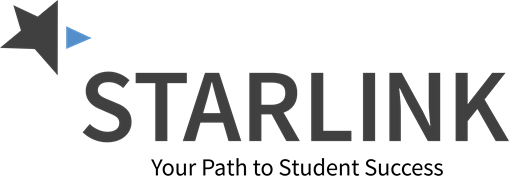 STARLINK Programming Schedule 2021-22SeptemberBalancing Educational Technology and Pedagogy*The increasing ubiquity of educational technologies (EdTech) in higher education has necessitated a recentering of pedagogy in the classroom, both physical and virtual. This training features highlighted segments from the webinar, “The Relationship Between Pedagogy and Educational Technology ". Additionally, STARLINK interviews Tonika Cheek Clayton, Todd Ellis, Richard Moore for a deeper look into the ever-evolving arena of EdTech.Magna, 20 Minute Mentor: What are Three Proven Ways My Online Discussion Board Can Actively Engage Students? The discussion board is one of the key areas in any online classroom where truly active learning can take place. But it can be a struggle for students and teachers alike to connect—both in terms of logistical day-to-day tasks, and in terms of higher levels of engagement. So how can we avoid burnout and make the discussion board a place where students are eager to go?Magna, 20 Minute Mentor: How Can Disruptive Innovation Impact STEM Education? For  faculty and teachers, especially in STEM fields, who are looking to shift their teaching mindset from sustaining technologies to disruptive technologies, this 20-Minute Mentor will provide you with expert-guidance on how teaching disruptive technology in a STEM course can help  students think more critically.Magna, 20 Minute Mentor: How Can I Maximize the First Ten Minutes of Remote Learning to Spark Student Engagement? For educators who are new to teaching remote, synchronous classes and realize students are easily bored or distracted, this 20-Minute Mentor gives practical ideas for engaging students immediately with games, activities, or polls.Trends & Issues: Episode 176: Hardware & Software, Online Teaching & Learning, Security & Citizenship, and Video Conferencing Software UpdatesTrends & Issues: Episode 177: Remote Teaching & Learning, Hardware & Software, 2020 in Review, and PredictionsOctoberWho, What, and Why of Accessibility*Accessibility supports social inclusion, not just people with disabilities. It is not only required by law but ensures equal opportunity to effectively benefit all learners.Magna, 20 Minute Mentor: How Do I Create Questions that Stimulate Engaging Conversations in Online Discussion Boards? For faculty who are teaching online and don’t see student engagement on the discussion boards, this Magna 20-Minute Mentor gives actionable advice on creating questions that promote critical thinking and generate meaningful discussion.Magna, 20 Minute Mentor: How Can I Gauge Online Learning Through Engaging Activities and Assignments? For remote and online teachers who want to assess learning to keep students on track, this 20-Minute Mentor provides many ideas specific to online and remote teaching for activities, assignments, and assessments that gauge learning.Magna, 20 Minute Mentor: How Can I Optimize Announcements to Help Online Students Navigate My Class? For online instructors or teachers who want to maximize learning without significantly adding to instructor workload, this 20-Minute Mentor details how comprehensive communication, grounded in pedagogy, can enhance learning even through simple tools such as course announcements.Trends & Issues: Episode 178: Hardware & Software, Instructional Tools & Resources, Remote Teaching, and Teaching OnlineTrends & Issues: Episode 179 Trends: Hardware & Software, the Future of Education, Remote Teaching, and Instructional Design & Teaching in GeneralNovemberStrategic Applications for Accessibility: Transcripts, Captions, Color and Contrast *Hot Topic: Dual Credit from the Students Perspective* A panel of students discuss the highs and lows of participating in a dual credit program.Magna, 20 Minute Mentor: How Can Discussion Responses Give Narrative Shape to an Online Class? For online teachers who are looking to create a more useful and engaging discussion board that ties to course content, this 20-Minute Mentor provides practical strategies to manage the discussion board and use it to frame course content.Magna, 20 Minute Mentor: How Can Screen Casted Feedback Enhance Student Comprehension? It's proven that feedback is one of the most important influences on improving performance and student learning. Screen casting provides faculty a simple, efficient, and effective way to provide personal feedback, which allows the student to better understand the nuances of the comments and the points the instructor is communicating.Magna, 20 Minute Mentor: How Can I Use Analytics to Improve Online Education Outcomes? Micro and Macro Examples You'll gain a basic introductory exploration into how you can use analytics to improve your online offerings, as well as how analytics can be used at the institution-wide level to study general academic trends.Trends & Issues: Episode 180: Remote Teaching & Learning, Student Struggles During Pandemic, Hardware & Software, and Video ConferencingTrends & Issues: Episode 181: Remote Teaching & Learning, Hardware & Software, Video Conferencing, and the Digital DivideDecemberMagna, 20 Minute Mentor: What is the Best Teaching Advice I Ever Received? What things can teachers do to become more effective in the classroom? For faculty who are interested in becoming a better teacher, this presentation shares teaching advice collected from outstanding research professors.Magna, 20 Minute Mentor: What are 5 Easy-to-use Technologies that have a Big Impact on Learning in the Online Classroom? For faculty teaching online courses who are interested in incorporating easy-to-use technology to enhance student learning, this 20-Minute Mentor describes five technologies, and includes the appropriate application and benefits of each, to create a personalized, interactive, impactful, and engaging learning experience.Magna, 20 Minute Mentor: How Can I Add Choice to My Course to Give Students Autonomy and Motivate Deep Learning? Authentic assessment can be difficult when you are faced with a vastly diverse audience of students. How can we best meet their needs when each of their learning styles, skills, and passions widely vary? The answer to this challenge may live within the concept of choice.Trends & Issues: Episode 182: Hardware & Software, Getting Through the Pandemic, Research Reports, and Security & AccessTrends & Issues: Episode 183: Hardware & Software, Instructional Design & Teaching, Workplace & Classroom Changes, and SecurityJanuaryAccessibility Headings, Descriptive Links, and TablesHot Topic: Dual Credit*This Hot Topic explores establishing relationships with Faculty and developing effective eLearning strategies for Dual Credit programs.Magna, 20 Minute Mentor: How Can a Teaching Calendar Help Me Be More Effective and Efficient in the Online Classroom? For faculty who are teaching online and are struggling with time management, this 20-Minute Mentor demonstrates how to plan and prioritize for the instructional activities that have the greatest impact on student learning.Magna, 20 Minute Mentor: How Do I Build Trust with a Personal Users’ Guide? In this 20- Minute Mentor, you will learn how to develop your own personal users' guide, which is an explanation of how to successfully work with you. This guide allows you to create a direct method for effective communication and the ability to share key information about what helps you to be an effective professional.Magna, 20 Minute Mentor: How Do I Structure Virtual Office Hours to Promote Student Use? For faculty teaching online, especially in a remote content delivery method who are struggling to find a meaningful way to hold office hours without overly scheduling themselves, this 20- Minute Mentor gives practical advice that instructors can follow immediately to design, schedule, and facilitate online office hours to maximize students’ use.Trends & Issues: Episode 184: Hardware & Software, Remote Teaching & Learning, Teaching & Instructional Design, and Security & CitizenshipTrends & Issues: Episode 185: Planning for Post-Pandemic Instruction, Hardware & Software, Instructional Design & Teaching, and Security & CitizenshipFebruaryFERPA*Magna, 20 Minute Mentor: How Can Online Instructors Better Manage their Workload? About 60-70% of faculty believe that teaching online courses is more work intensive than teaching face-to-face courses. Factors include course preparation before teaching, managing sometimes unwieldy online discussions, and even fielding student questions around the clock.Magna, 20 Minute Mentor: How Can Online Instructors Make Themselves More Visible to Students? The most common complaint students have about online courses is that they felt their instructor wasn’t there. In other words, they felt their instructor was missing, they felt left on their own with no content expert, and that they were expected to just figure it all out for themselves. What students enrolled in online courses really want is a visible instructor-one who is present, engaged, active, and is consistently facilitating the course.Magna, 20 Minute Mentor: How Can I Effectively Review Online Courses and Programs for Quality? You'll be walked through the various options available for quality reviews, the reasons why more institutions are conducting these reviews, and how they are successfully coordinating them.Trends & Issues: Episode 186: Hardware & Software, Instructional Design & Teaching, Security, and ResearchTrends & Issues: Episode 187: Hardware & Software, Instructional Design & Teaching, Online Teaching & Learning, and Conference InformationMarchAccessibility and Third-Party Interactions *Magna, 20 Minute Mentor: How Can I Be My Own Instructional Designer? Sometimes, faculty don't have the support of an instructional designer to help plan their courses. In fact, many faculty never have any help from an instructional designer whatsoever. So, where do they start?Magna, 20 Minute Mentor: How Can Post-Exam Reviews Become a Powerful Teaching Strategy? The benefits of a thoughtfully designed and learning-oriented post-exam review session is a win- win for both faculty and students. When post-exam review is implemented with concepts critical to student learning, students are given the opportunity for metacognition to identify both strengths and gaps in knowledge, explore content to apply classroom knowledge, and differentiate correct from incorrect thinking.Magna, 20 Minute Mentor: How Can Change Management Principles Help New Educational Programs Succeed? Changing an educational format or program can be challenging for both instructors and students. Viewing classroom change through the Kubler-Ross change curve helps determine that stress and resistance can be managed through to experimentation and integration over time.Magna, 20 Minute Mentor: How Can Universities Empower Adult Learners? In order to truly advance the careers and lives of adult learners, educators need to understand the importance of adult learners to universities, the complex lives of adult learners, and the appeal of online courses among this learner group. Not insignificant to this goal is the fact that many of these learners are now millennials with distinct learning preferences and life challenges.Trends & Issues: Episode 188: Hardware & Software, Instructional Design & Teaching, Hybrid Teaching & Learning, and Online Instructional ResourcesTrends & Issues: Episode 189: Hardware & Software, Security & Citizenship, Instructional Design & Teaching, and Educator Professional DevelopmentAprilLeadership*This program investigates self-awareness and builds stronger team relationships for leaders.Magna, 20 Minute Mentor: How Can I Teach Soft Skills to Better Prepare Students for the Workplace? This Magna 20-Minute Mentor discusses core power skills which include: teamwork, communication, positive attitude, critical thinking, professionalism, and time management. You'll also learn a four-phase approach to integrating soft-skill education into a curriculum and how to design related activities to unleash the full potential of your students.Magna, 20 Minute Mentor: How Do I Lead Change from the Middle? Change is sweeping through higher education. Major strategic choices come from university leadership rather than deans and department chairs. The deans and department chairs represent the middle management where actual change must be implemented. This 20-Minute Mentor helps explicate the causes of these changes and the strategies to address the need for change.Magna, 20 Minute Mentor: How Can I Create a Platform for Difficult Conversations in the Online Classroom? In this program, explore a simple framework to engage in a difficult conversation, apply the framework to scenarios that might come up in the online classroom, and gain strategies to have successful resolutions to difficult topics.Trends & Issues: Episode 190: Instructional Design and Teaching, Digital Security, Hardware & Software, and Online LearningTrends & Issues: Episode 191: Hardware & Software, Ed Tech Business, Cyber-Citizenship & Security, and Post-Pandemic Reflections & PreparationMagna, 20 Minute Mentor: What are 10 Tips to Collaborate with Colleagues? In this 20-minute session, the goal is to help consider ways to improve collaboration with colleagues. Faculty will explore how and where collaboration is appropriate, and how to get the most out of collaboration.MayCommunication Strategies for Conflict Resolution*We live in a high conflict society. Conflict in the classroom is inevitable. STARLINK examines strategies to help you manage volatile situations.Magna, 20 Minute Mentor: How Can Preparing to Teach Online Improve My Face-to-Face Teaching? In this 20-minute session, learn how the process of teaching online can improve your face-to-face teaching.Magna, 20 Minute Mentor: Why is Intercultural Competence Important and How Can it Improve my Teaching? In this 20-minute session, participants learn to reflect on their own assumptions that they bring to the classroom, as well as strategies to overcome assumptions and foster a more culturally responsive approach to teaching.Trends & Issues: Episode 192: Social Media & Citizenship, Instructional Design & Teaching, Ed Tech as Business, and Hardware & SoftwareTrends & Issues: Episode 193: Digital Citizenship & Safety, Hardware & Software, Instructional Design & Teaching, and the Ed Tech IndustryJuneMagna, 20 Minute Mentor: What Tools Can I Use to Ensure I Have Effective Coaching Conversations with Faculty? In this 20-minute session, you will learn how to have effective coaching conversations with your faculty.Magna, 20 Minute Mentor: How Can Livestreaming Bring New Life to My Teaching? Livestreaming can reenergize teaching, research, projects, departments and units, and institutions. Younger generations especially crave the raw, authentic viewpoints that livestreaming provides, and all audiences like the behind-the-scenes and insider access that going live enables.Magna, 20 Minute Mentor: How Can I Enhance Students’ Self-Regulated Learning Skills? Learn the three stages of self-regulated learning plus specific and real-world-tested techniques you can use to encourage student self-monitoring, self-testing, and self-evaluation.Magna, 20 Minute Mentor: How Can I Help Students See that Sweat – Working Hard and  Smart – is Key to Their Success? Discover techniques for getting students to work smarter, not just harder. This program covers questions of metacognition, the value of low-stakes feedback, and innovative ways that tests and quizzes can drive students to make more neural connections and increase long-term retention.Trends & Issues: Episode 194: Digital Security, Safety, & Citizenship, Hardware & Software, Remote Teaching, Learning, & Productivity, and Instructional Design & TeachingTrends & Issues: Episode 195: Instructional Design & Teaching, Online Learning & Teaching, Hardware, and SoftwareJulyMagna, 20 Minute Mentor: How Can I Increase Student Completion Rates in Online Learning? In this program, learn how to adopt a systemic and practical approach to increase online completion rates in the context of declining overall enrollments, increasing student diversity, and rising educational costs. Also, understand that instructors partnering with instructional designers in the context of institutional support is key to implementing the proposed framework elements.Magna, 20 Minute Mentor: How Can I Use Technology to Foster the Emotional Processing of Course Content? It is becoming more and more important to actively stimulate and engage the emotional responses of students to help them learn deeply and meaningfully. The intentional application of technology can capture an interaction with the content to develop students’ emotional responses to content which in turn, fosters deeper understanding and learning of important concepts and ideas.Magna, 20 Minute Mentor: Where Can I Find Flippable Moments in My Classes? If you have been wanting to flip but don't know where to start or fear you'll do it all wrong, this program is for you. Identify the flippable lessons in any course and determine which parts of your lessons you should invest time and energy in flipping.Magna, 20 Minute Mentor: What Can I Do About Feeling Tired, Stressed, and Burned Out? There is the growing stack of papers to grade, the lectures to prepare for, and the endless drafts of scholarships for publication. No wonder many faculty members today struggle with burnout and excessive stress. We describe valuable approaches for recognizing and addressing faculty burnout and stress.Trends & Issues: Episode 196: Digital Citizenship & Safety, Teaching & Instructional Design, Hardware & Software, and Reflections on Remote Teaching & LearningTrends & Issues: Episode 197AugustMagna, 20 Minute Mentor: How Can Improving Student Feedback Improve the Quality of Each Educational Encounter? By viewing student feedback through alternative lenses, faculty and administrators can better understand and manage mismatched definitions of rigor.Careful consideration of student feedback can lead to instructional and policy changes that facilitate closer alignment of expectations regarding rigor, assessment, and learning.Magna, 20 Minute Mentor: What Works and What Doesn’t When Teaching Large Class? You don't have to compromise your expectations when you teach large classes, but you might need to alter your approach. Learn the ways to manage a large class and make it feel smaller, more intimate, and more manageable in just 20 minutes.Magna, 20 Minute Mentor: How Can Universities Increase Employee Engagement in an Era of Increased Workforce Competition? This 20-Minute Mentor details the concept of employee engagement, gives insight into what an engaged higher education workplace looks like, and shares successful strategies for engaging faculty and staff.Magna, 20 Minute Mentor: How Can I Use LMS Conditional Releases to Efficiently and Intentionally Engage My Students? Tools embedded in most learning management systems  can simplify faculty workload while intentionally engaging students in course content. One such tool is conditional release, which releases online course material contingent upon a student meeting a particular condition or reaching a predetermined criterion.Trends & Issues: Episode 198Trends & Issues: Episode 199*STARLINK produced program will be released as a training series with multiple modules and assessment.**Courses subject to change contingent upon schedule conflict.